Nom :archimedLocalité :cireacusePériode de temps :3ieme siecleAmis :roi lironProbleme :couronne est t’elle en orSolution :l’or coul sous l’eau et du mercureDéplacement d’eauPousser d’archimed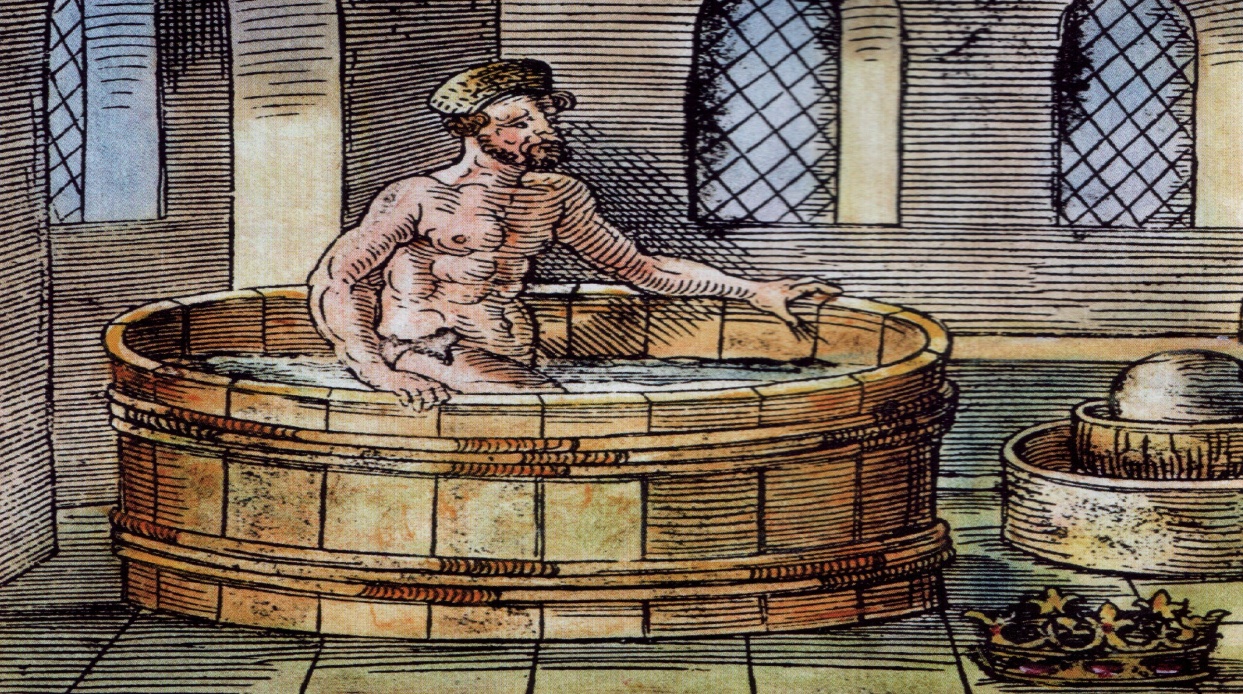 